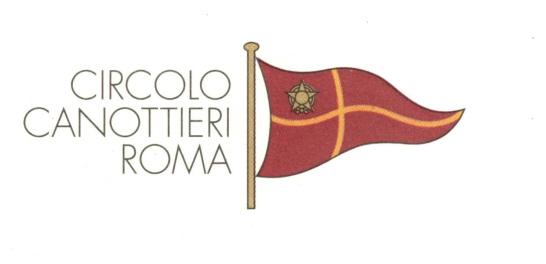 Scheda di iscrizioneSCUOLA CALCIO 2017/2018DATI DEL GENITOREQUALE ESERCENTE POTESTA’ SUL MINORE ISCRIVE IL PROPRIO FIGLIO ALLA SCUOLA CALCIO PER LA STAGIONESPORTIVA 2017/2018DATI DEL RAGAZZOTABELLA ALLENAMENTI  dal 4 settembre 2017 (Contrassegnare il turno prescelto)RegolamentoCALCIO –STAGIONE SPORTIVA 2017/2018La stagione sportiva  avrà inizio il giorno 04-09-2017 e terminerà il 1 giugno 2018La direzione sportiva del Circolo è affidata ad Andrea Cardone, la direzione tecnica a   Roberto Lelli , responsabile settore Agonistico Prof.Gianluca Luzi .Ogni bambino sarà tesserato per la FIGC alla propria categoria di appartenenza e la tutela assicurativa avrà inizio con il tesseramento stesso.--- ISCRIZIONE E PAGAMENTI  ---L’iscrizione si dovrà effettuare esclusivamente presso la Segreteria Sportiva del Circolo, Sig.ra Mirella Olmo, entro e non oltre il 9  settembre 2017La segreteria , a partire dal 4 settembre, sarà disponibile  per ogni necessità nei seguenti giorni ed orari:Martedì e Giovedì ore 14:30 – 18:00Mercoledì e Venerdì  ore 9:30 – 15:30Per qualsiasi tipo di informazione  la Signora Carlotta Salemi risponderà al numero 392 0246278.La quota  pari ad euro 550,00  per i nati dal 1999 al 2000/ euro 610,00 per i  nati dal 2001 al 2004/ euro 700,00  per i nati dal 2005 al 2013/ euro 560,00 freq.za monosettimanale solo per i nati dal 2010 al 2013,    comprende Iscrizione, Attività, Kit sportivo, Assicurazione, Tesseramento Figc e  dovrà essere versata come segue:Pre- iscrizione     €  100,00 entro il 31 luglio 2017Iscrizione         	   €  350,00 entro il 9 settembre 2017Saldo                € 100,00 (nati dal 1999 al 2000)  / € 160,00 (nati dal 2003 al 2004) /€ 250,00 (nati dal 2005 al 2013)          entro e non  oltre il 31  dicembre 2017 € 110,00 turno freq.za monosettimanale: (solo per i nati dal 2010 al 2013)  entro e non oltre il 31      dicembre 2017L’iscrizione si riterrà valida solo dopo il pagamento della prima rata e  la consegna in Segreteria, in busta chiusa, del modulo di iscrizione e dei documenti di seguito richiesti.  Qualora il pagamento fosse effettuato  tramite bonifico bancario dovrà essere allegata alla scheda la contabile attestante il pagamento.Ad ogni iscritto , in regola con il pagamento della prima quota, verrà fornito un kit sportivo completo.COORDINATE BANCARIE CODICE IBAN: : 	IT80E0200805020000400828081 – UnicreditINTESTATO A: 	Circolo Canottieri RomaCAUSALE: 	Iscrizione scuola calcio 2017/2018- (indicare nome e cognome ed anno di nascita dell’iscritto)--- DOCUMENTI DA ALLEGARE---n. 2 fototessere, certificato contestuale -stato famiglia e residenza- (per i nati dal 1999 al 2010) ,  certificato medico di sana e robusta costituzione  fino a 11 anni di età (per i nati dal 2007 al 2013), certificato di idoneità agonistica al calcio al compimento dei 12 anni di età (per i nati nel 2006 e prima)  , fotocopia codice fiscale.Gli eventuali ritiri dalla scuola  dovranno essere comunicate tempestivamente alla Segreteria del Circolo in forma scritta. L’intera quota annuale dovrà comunque essere corrisposta salvo presentazione di idonea certificazione medica. La frequenza del corso è subordinata alla consegna del certificato medico richiesto per la categoria di appartenenza.Il sottoscritto genitore del minore sopra citato  :accetta e sottoscrive il regolamento  di cui sopra-  solleva il Circolo in merito a qualsiasi responsabilità per infortuni che dovessero accadere al proprio figlio durante le prove di ammissione acconsente al trattamento dei dati personali in conformità al D.  Lgs 196/2003 “testo unico Privacy”.autorizza   o non autorizza  l’utilizzo  di immagini e/o filmati ritraenti il figlio per la realizzazione di prodotti cartacei, prodotti digitali e video e siti Internet con scopo informativo e pubblicitario si impegna a comunicare tempestivamente  il ritiro dalla scuola calcio  (la quota annuale dovrà comunque essere corrisposta tranne che dietro presentazione di certificazione medica) in forma scritta alla segreteria del Circolo  (e-mail: segreteria@canottieriroma.it,) ed eventuali assenze  ad  Andrea Cardone 338  8787052  o Roberto Lelli  3883526834.afferma  di aver preso visione delle clausole del regolamento del Centro e di accettarle per intero.Luogo e data _____________________	Firma del genitore____________________________CERTIFICATO DI IDONEITA' AGONISTICACERTIFICATO SANA E ROBUSTACONTESTUALEN.3 FOTOTESSERA SANITARIASCUOLA CALCIOSCUOLA CALCIOSCUOLA CALCIOSCUOLA CALCIOSCUOLA CALCIOFascia di etàFrequenzaOrarioGiorniCampi da giocoPrimi calci 5 C 5 Primi calci 5 C 5 Primi calci 5 C 5 Primi calci 5 C 5 Primi calci 5 C 5 2013- 2012-2011-2010-2009MonosettimanaleoBisettimanale(a scelta tra i seguenti turni)15,30-16,30(2013-2012-2011)Dal  Lun al VenC.C.Roma2013- 2012-2011-2010-2009MonosettimanaleoBisettimanale(a scelta tra i seguenti turni)16,30-18,30(2011-2010-2009)Dal  Lun al VenC.C.Roma2013- 2012-2011-2010-2009MonosettimanaleoBisettimanale(a scelta tra i seguenti turni)17,00-19,00Dal Lun al VenReal Flaminio2013- 2012-2011-2010-2009MonosettimanaleoBisettimanale(a scelta tra i seguenti turni)10,00-11,00SabC.C. Roma2013- 2012-2011-2010-2009MonosettimanaleoBisettimanale(a scelta tra i seguenti turni)11.00-12,00SabC.C. RomaPulcini  7c 7 Pulcini  7c 7 Pulcini  7c 7 Pulcini  7c 7 Pulcini  7c 7 2008Bisettimanale(a scelta tra i seguenti turni)17,00-19,00Mart-GioVen (facoltativo)Real FlaminioPulcini  7 c 7 / 9 c 9Pulcini  7 c 7 / 9 c 9Pulcini  7 c 7 / 9 c 9Pulcini  7 c 7 / 9 c 9Pulcini  7 c 7 / 9 c 92006- 2007Bisettimanale(a scelta tra i seguenti turni)17,00-19,00Lun-MerVen (facoltativo)Real FlaminioEsordienti Esordienti Esordienti Esordienti Esordienti 2005Bisettimanale(a scelta tra i seguenti turni)17,00-19,00Mar-Merc- VenReal FlaminioIl Mister Cristiano Viotti  curerà la  preparazione dei  portieri .Il Mister Cristiano Viotti  curerà la  preparazione dei  portieri .Il Mister Cristiano Viotti  curerà la  preparazione dei  portieri .Il Mister Cristiano Viotti  curerà la  preparazione dei  portieri .Il Mister Cristiano Viotti  curerà la  preparazione dei  portieri .